С какого возраста учить ребёнка письму?Психологи рекомендуют учить ребёнка писать печатные буквы с 5-6 лет. Но если ребенок раньше проявит интерес к  письму не стоит его ограничивать. Следуйте за интересом ребёнка — не пытайтесь навязать ему занятия, если он к ним ещё не готов.Обучение должно быть в радость — никаких «Пока не напишешь, из-за стола не встанешь» ни в коем случае быть не должно!Учить маленького ребёнка писать прописью не стоит: этому научат в первом классе. Дошкольнику вполне хватит владения печатными буквами.С чего начать?Интерес к письму появляется, когда у ребёнка достаточно хорошо развиты зрительное восприятие, речь, внимание и память. И конечно, к этому времени он должен уметь читать.Создать базу для обучения помогут:пальчиковые игры;игры с мячом и кубиками;сборка конструктора;рисование, лепка, аппликация, пазлы;застёгивание пуговиц, кнопок, липучек, завязывание шнурков;нанизывание бус;нарезка овощей.Чтобы научить ребёнка писать буквы, лучше задействовать разные каналы восприятия. Важно, чтобы он не только увидел, но и физически прочувствовал их очертания. В этом помогут карточки с шершавыми буквами — их можно купить, но лучше сделать вместе с ребёнком. А ещё попробуйте выкладывать буквы лентами, собирать их из палочек и лепить из пластилина. Рекомендуется начинать каждое занятие с упражнений для пальчиков. Они помогают разбудить чувствительность и подвижность. Очень полезен также массаж колючим резиновым мячиком или тренажёром су-джок.Как правильно учить ребёнка писать?Для начала подойдут нелинованные листы, чтобы ребёнка не отвлекала разметка. Просто дайте ему карандаши и предложите порисовать буквы. Обсудите, из каких элементов состоит буква. Пусть он вспомнит все — палочку, полукруг, перекладину. Вначале их можно рисовать отдельно, потом попробовать соединить. Сперва будет выходить неправильно и криво, но проявите терпение. Хвалите ребёнка за любые попытки и отмечайте наиболее удачные.Учить писать лучше всего карандашом — это поможет ребёнку не бояться ошибок. Кроме того, чернила плохо стираются с одежды. Чтобы научить ребёнка писать слова, важно помочь ему сориентироваться на листе. Предложите нарисовать что-нибудь в разных частях листа, например сверху посередине, в правом нижнем углу или по центру.Если ребёнку трудно, сыграйте с ним в «Муху». Расчертите лист на девять квадратов. Отдельно нарисуйте муху, вырежьте и положите в центральный квадрат. Давайте команды: «Муха ползёт вниз!», «Теперь влево!», «Вверх!» Ребёнок должен перемещать муху в соответствии с указаниями. Если всё получилось, муха ловится в мешок. Если перепутал команды, она улетает в форточку.Когда ребёнок освоится с направлениями, переходите к понятию строчек. Нарисуйте несколько линий с большим интервалом и «посадите» муху на одну из них. Теперь предложите ребёнку нарисовать что-нибудь над строкой, под строкой, через строку вниз, выше на две строки.После этого этапа переходите к написанию букв, но обязательно обсудите с ребёнком, из каких элементов она состоит и где они соединяются. То же самое надо делать, обсуждая соединение букв в словах. На образцах написания слов можно яркими точками обозначить важные моменты. После выделяйте лучшие буквы, специально акцентируя внимание ребёнка.Важно внимательно следить за успехами, помогать и подбадривать его. После занятия обязательно обсуждайте: было легко или трудно? Что получалось лучше? Как думаешь, почему? Над чем ещё потренируемся? Это поможет оценить прогресс и вам, и ребёнку.Алгоритм написания печатных буквУчить писать лучше всего карандашом — это поможет ребёнку не бояться ошибок. Кроме того, чернила плохо стираются с одежды. Чтобы научить ребёнка писать слова, важно помочь ему сориентироваться на листе. Предложите нарисовать что-нибудь в разных частях листа, например сверху посередине, в правом нижнем углу или по центру.Если ребёнку трудно, сыграйте с ним в «Муху». Расчертите лист на девять квадратов. Отдельно нарисуйте муху, вырежьте и положите в центральный квадрат. Давайте команды: «Муха ползёт вниз!», «Теперь влево!», «Вверх!» Ребёнок должен перемещать муху в соответствии с указаниями. Если всё получилось, муха ловится в мешок. Если перепутал команды, она улетает в форточку.Когда ребёнок освоится с направлениями, переходите к понятию строчек. Нарисуйте несколько линий с большим интервалом и «посадите» муху на одну из них. Теперь предложите ребёнку нарисовать что-нибудь над строкой, под строкой, через строку вниз, выше на две строки.После этого этапа переходите к написанию букв, но обязательно обсудите с ребёнком, из каких элементов она состоит и где они соединяются. То же самое надо делать, обсуждая соединение букв в словах. На образцах написания слов можно яркими точками обозначить важные моменты. После выделяйте лучшие буквы, специально акцентируя внимание ребёнка.Важно внимательно следить за успехами, помогать и подбадривать его. После занятия обязательно обсуждайте: было легко или трудно? Что получалось лучше? Как думаешь, почему? Над чем ещё потренируемся? Это поможет оценить прогресс и вам, и ребёнкуКак часто нужно заниматься?Пары занятий в день по 15 минут хватит, чтобы дошкольник усвоил начертания букв и не уставал. Если вы сумеете организовать занятия весело и интересно — возможно, ему захочется проводить за ними больше времени.Обязательно покажите ребёнку, как нужно правильно сидеть и держать в руке карандаш. Организуйте место для занятий так, чтобы ребёнку было удобно, на столе было достаточно места, а свет падал с правильной стороны: для правши — слева, для левши — справа.Желаю успеха!.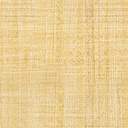 